                                        06-е заседание 3-го созываҠАРАР							                    РЕШЕНИЕО публичных слушаниях по Правилам землепользования и застройки на территории  Сельского поселения Кшлау-Елгинский сельсовет муниципального района Аскинский район Республики Башкортостан В соответствии с п. 2 ст. 28, п. 10 ст. 35 Федерального закона от 06 октября 2003 года № 131-ФЗ «Об общих принципах организации местного самоуправления в Российской Федерации», ст. 40 Устава Сельского поселения Кшлау-Елгинский  сельсовет Совет Сельского поселения Аскинский сельсовет муниципального района Аскинский район Республики БашкортостанРЕШИЛ:1.Одобрить проект решения об утверждении  Правил  землепользования и застройки на территории  Сельского поселения Кшлау-Елгинский сельсовет муниципального района Аскинский район Республики Башкортостан (прилагается) и вынести на публичные слушания. 2.Провести публичные слушания по Правилам землепользования и застройки на территории  Сельского поселения Кшлау-Елгинский сельсовет муниципального района Аскинский район Республики Башкортостан 05 мая 2016 года в 10-00 часов утра в кабинете главы Сельского поселения Кшлау-Елгинский  сельсовет по адресу муниципального района Аскинский район по адресу: д.Кшлау-Елга ул.Школьаня,д.5.3.Для подготовки и проведения публичных слушаний по Правилам землепользования и застройки на территории  Сельского поселения Кшлау-Елгинский сельсовет муниципального района Аскинский район Республики Башкортостан образовать комиссию в следующем составе:1. Гатин Ильфат Халфатович – председатель комиссии, депутат округа № 6.2. Ахматшин Рамиль Фирдауович – депутат от избирательного  округа № 7;3. Хасанова Алсу Катифьяновна – депутат от избирательного округа №         4.Обнародовать  решение об утверждении  Правил землепользования и застройки на территории  Сельского поселения Кшлау-Елгинский сельсовет муниципального района Аскинский район Республики Башкортостан  путем размещения в сети общего доступа «Интернет» на официальном сайте органов местного самоуправления Сельского поселения Кшлау-Елгинский  сельсовет муниципального района Аскинский район Республики Башкортостан: http:// www.kshlau-elga04sp.ru/ и на информационном стенде в здании администрации Сельского поселения Кшлау-Елгинский  сельсовет по адресу: д.Кшлау-Елга ул.Школьная,д.5.        5.Установить прием письменных предложений жителей Сельского поселения Кшлау-Елгинский  сельсовет муниципального района Аскинский район Республики Башкортостан по проекту исполнения бюджета Сельского поселения Кшлау-Елгинский  сельсовет муниципального района Аскинский район Республики Башкортостан за 2015 год в срок со дня обнародования до 04 мая  2016 года по адресу: д.Кшлау-Елга ул.Школьная,д.5 с 9.00 до 17.00 часов (кроме выходных дней).ГлаваСельского поселения Кшлау-Елгинский  сельсоветмуниципального района Аскинский районРеспублики БашкортостанФ.В.СафинД.Кшлау-Елга19 апреля 2016 года № 42БАШKОРТОСТАН РЕСПУБЛИКАҺЫАСKЫН  РАЙОНЫ   МУНИЦИПАЛЬ РАЙОНЫНЫҢ KЫШЛАУЙЫЛFА АУЫЛ  СОВЕТЫ АУЫЛ  БИЛӘМӘҺЕ СОВЕТЫ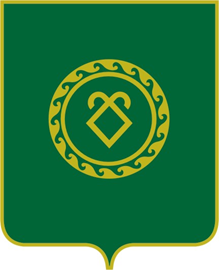                                 СОВЕТСЕЛЬСКОГО ПОСЕЛЕНИЯКШЛАУ-ЕЛГИНСКИЙ  СЕЛЬСОВЕТМУНИЦИПАЛЬНОГО РАЙОНААСКИНСКИЙ РАЙОНРЕСПУБЛИКИ БАШКОРТОСТАН